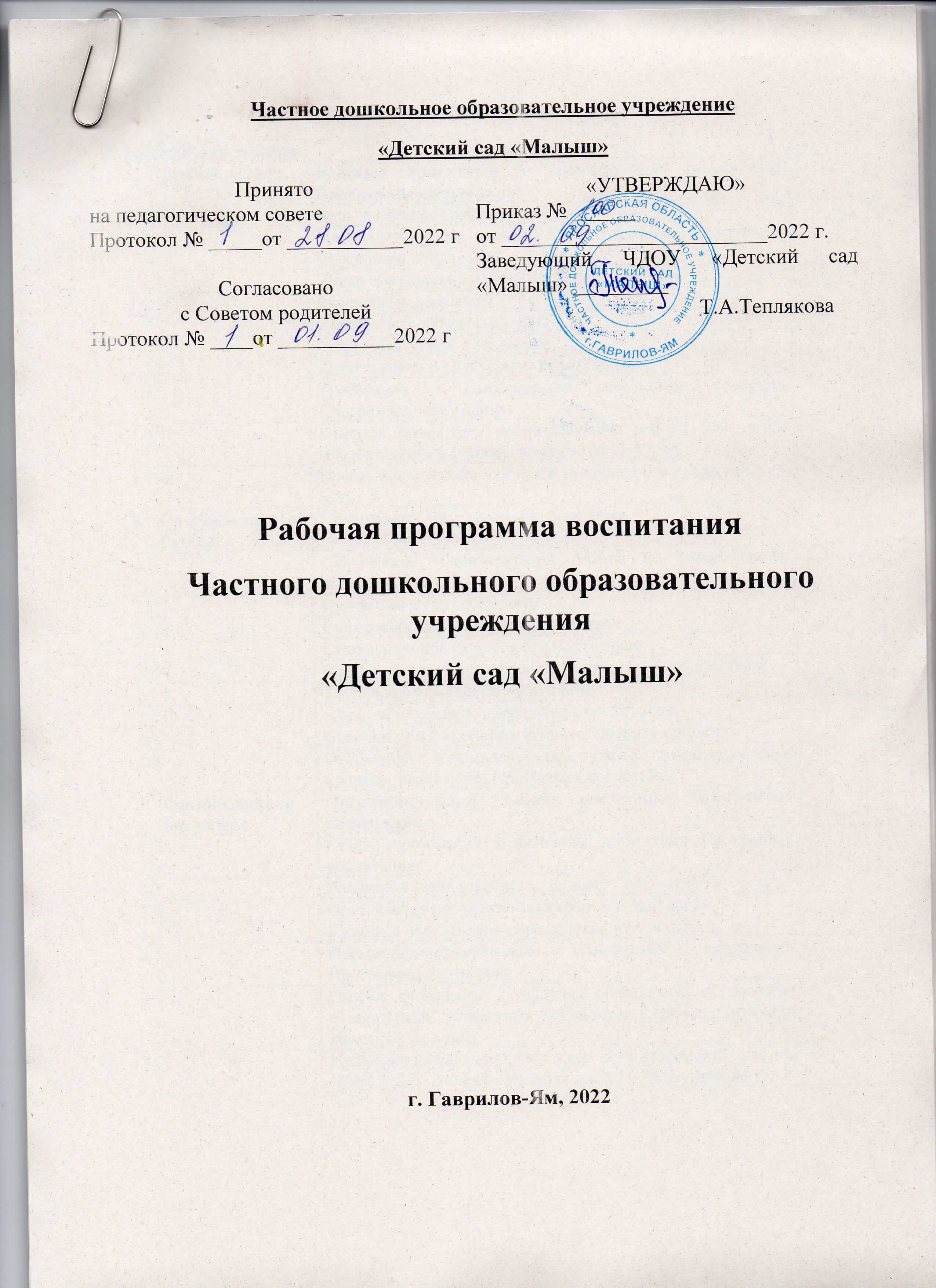 Содержание.Пояснительная записка.   Рабочая программа воспитания ЧДОУ «Детский сад «Малыш», (далее — Программа, Программа воспитания), предусматривает обеспечение процесса разработки рабочей программы воспитания на основе требований Федерального закона от 31 июля 2020 г. № 304-ФЗ «О внесении изменений в Федеральный закон «Об образовании в Российской Федерации» по вопросам воспитания обучающихся» с учетом Плана мероприятий по реализации в 2021–2025 годах Стратегии развития воспитания в Российской Федерации на период до 2025 года, федерального государственного образовательного стандарта дошкольного образования.   Работа по воспитанию, формированию и развитию личности воспитанников в ЧДОУ «Детский сад «Малыш» (далее — ЧДОУ) предполагает преемственность по отношению к достижению воспитательных целей начального общего образования (далее — НОО), к реализации Рабочей программы воспитания, одобренной федеральным учебно-методическим объединением по общему образованию (протокол от 2 июня 2020 г. № 2/20) и размещенной на портале https://fgosreestr.ru .   ЧДОУ руководствуется определением понятия «образовательная программа», предложенным в Федеральном законе от 29 декабря 2012 г. № 273-ФЗ «Об образовании в Российской Федерации» (далее — Федеральный закон): «образовательная программа — комплекс основных характеристик образования (объем, содержание, планируемые результаты) и организационно-педагогических условий, который представлен в виде учебного плана, календарного учебного графика, рабочих программ учебных предметов, курсов, дисциплин (модулей), иных компонентов, оценочных и методических материалов, а также в предусмотренных настоящим Федеральным законом случаях в виде рабочей программы воспитания, календарного плана воспитательной работы, форм аттестации».   Программа воспитания является компонентом основной образовательной программы дошкольного образования ЧДОУ «Детский сад «Малыш» (далее — ДО). В связи с этим структура Программы воспитания включает три раздела — целевой, содержательный и организационный, в каждом из них предусматривается обязательная часть и часть, формируемая участниками образовательных отношений.    Под воспитанием понимается «деятельность, направленная на развитие личности, создание условий для самоопределения и социализации обучающихся на основе социокультурных, духовно- нравственных ценностей и принятых в российском обществе правил и норм поведения в интересах человека, семьи, общества и государства, формирование у обучающихся чувства патриотизма, гражданственности, уважения к памяти защитников Отечества и подвигам Героев Отечества, закону и правопорядку, человеку труда и старшему поколению, взаимного уважения, бережного отношения к культурному наследию и традициям многонационального народа Российской Федерации, природе и окружающей среде» (п. 2 ст. 2 Федерального закона от 29 декабря 2012 г. № 273-ФЗ «Об образовании в Российской Федерации»).    Программа основана на воплощении национального воспитательного идеала, который понимается как высшая цель образования, нравственное (идеальное) представление о человеке.    В основе процесса воспитания детей в ЧДОУ лежат конституционные и национальные ценности российского общества.    Целевые ориентиры следует рассматривать как возрастные характеристики возможных достижений ребенка, которые коррелируют с портретом выпускника ДОО и с базовыми духовно-нравственными ценностями. Планируемые результаты определяют направления рабочей программы воспитания.    С учетом особенностей социокультурной среды, в которой воспитывается ребенок, в рабочей программе воспитания отражены взаимодействие участников образовательных отношений (далее — ОО) со всеми субъектами образовательных отношений. Только при подобном подходе, возможно, воспитать гражданина и патриота, раскрыть способности и таланты детей, подготовить их к жизни в высокотехнологичном, конкурентном обществе. Для того чтобы эти ценности осваивались ребёнком, они должны найти свое отражение в основных направлениях воспитательной работы ДОО. Ценности Родины и природы лежат в основе патриотического направления воспитания. Ценности человека, семьи, дружбы, сотрудничества лежат в основе социального направления воспитания. Ценность знания лежит в основе познавательного направления воспитания. Ценность здоровья лежит в основе физического и оздоровительного направления воспитания. Ценность труда лежит в основе трудового направления воспитания. Ценности культуры и красоты лежат в основе этико-эстетического направления воспитания.    Реализация Рабочей программы основана на взаимодействии с разными субъектами образовательных отношений. ДОО в части, формируемой участниками образовательных отношений, дополняет приоритетные направления воспитания с учетом реализуемой основной образовательной программы, региональной и муниципальной специфики реализации Стратегии развития воспитания в Российской Федерации на период до 2025 года, того, что воспитательные задачи, согласно федеральному государственному образовательному стандарту дошкольного образования (далее — ФГОС ДО), реализуются в рамках образовательных областей — социально-коммуникативного, познавательного, речевого, художественно-эстетического развития, физического развития.  Реализация Программы воспитания предполагает социальное партнерство с другими организациями.РАЗДЕЛ I. ЦЕЛЕВЫЕ ОРИЕНТИРЫ И ПЛАНИРУЕМЫЕ РЕЗУЛЬТАТЫ ПРОГРАММЫ ВОСПИТАНИЯ.ЦЕЛЬ ПРОГРАММЫ ВОСПИТАНИЯ Общая цель воспитания в ЧДОУ— личностное развитие дошкольников и создание условий для их позитивной социализации на основе базовых ценностей российского общества через: 1) формирование ценностного отношения к окружающему миру, другим людям, себе; 2) овладение первичными представлениями о базовых ценностях, а также выработанных обществом нормах и правилах поведения; 3)  приобретение первичного опыта деятельности и поведения в соответствии с базовыми национальными ценностями, нормами и правилами, принятыми в обществе. 4)  воспитание гармонично развитой и социально ответственной личности на основе духовно-нравственных ценностей народов Российской Федерации, исторических и национально-культурных традиций.Задачи воспитания формируются для каждого возрастного периода (2 мес. — 1 год, 1 год — 3 года, 3 года — 8 лет) на основе планируемых результатов достижения цели воспитания и реализуются в единстве с развивающими задачами, определенными действующими нормативными правовыми документами в сфере ДО. Задачи воспитания соответствуют основным направлениям воспитательной работы.1.2. Методологические основы и принципы построения Программы воспитания Методологической основой Рабочей Программы воспитания являются антропологический, культурно-исторический и практичные подходы. Концепция Программы основывается на базовых ценностях воспитания, заложенных в определении воспитания, содержащемся в Федеральном законе от 29 декабря 2012 г. № 273-ФЗ «Об образовании в Российской Федерации». Методологическими ориентирами воспитания также выступают следующие идеи отечественной педагогики и психологии: развитие личного субъективного мнения и личности ребенка в деятельности; духовно-нравственное, ценностное и смысловое содержание воспитания; идея о сущности детства как сенситивного периода воспитания; амплификация (обогащение) развития ребёнка средствами разных «специфически детских видов деятельности». Программа воспитания руководствуется принципами ДО, определенными ФГОС ДО. Программа воспитания построена на основе духовно-нравственных и социокультурных ценностей и принятых в обществе правил и норм поведения в интересах человека, семьи, общества и опирается на следующие принципы:принцип гуманизма. Приоритет жизни и здоровья человека, прав и свобод личности, свободного развития личности; воспитание взаимоуважения, трудолюбия, гражданственности, патриотизма, ответственности, правовой культуры, бережного отношения к природе и окружающей среде, рационального природопользования; • принцип ценностного единства и совместности. Единство ценностей и смыслов воспитания, разделяемых всеми участниками образовательных отношений, содействие, сотворчество и сопереживание, взаимопонимание и взаимное уважение; • принцип общего культурного образования. Воспитание основывается на культуре и традициях России, включая культурные особенности региона; • принцип следования нравственному примеру. Пример как метод воспитания позволяет расширить нравственный опыт ребенка, побудить его к открытому внутреннему диалогу, пробудить в нем нравственную рефлексию, обеспечить возможность выбора при построении собственной системы ценностных отношений, продемонстрировать ребенку реальную возможность следования идеалу в жизни; • принципы безопасной жизнедеятельности. Защищенность важных интересов личности от внутренних и внешних угроз, воспитание через призму безопасности и безопасного поведения; • принцип совместной деятельности ребенка и взрослого. Значимость совместной деятельности взрослого и ребенка на основе приобщения к культурным ценностям и их освоения; • принцип инклюзивности. Организация образовательного процесса, при котором все дети, независимо от их физических, психических, интеллектуальных, культурно-этнических, языковых и иных особенностей, включены в общую систему образования. Данные принципы реализуются в укладе ОО, включающем воспитывающие среды, общности, культурные практики, совместную деятельность и события.1.2.1. Уклад образовательной организации.Уклад – общественный договор участников образовательных отношений, опирающийся на базовые национальные ценности, содержащий традиции региона и ОО, задающий культуру поведения сообществ, описывающий предметно-пространственную среду, деятельности и социокультурный контекст.Уклад учитывает специфику и конкретные формы организации распорядка дневного, недельного, месячного, годового циклов жизни ДОУ.Уклад способствует формированию ценностей воспитания, которые разделяются всеми участниками образовательных отношений (воспитанниками, родителями, педагогами и другими сотрудниками ДОУ).   Уклад в ЧДОУ «Детский сад «Малыш» направлен, прежде всего, на сплочение коллектива детей, родителей и педагогов. Традиции помогают ребенку освоить ценности коллектива, способствуют чувству сопричастности сообществу людей, учат прогнозировать развитие событий и выбирать способы действия.     Традиции и события наполняют ежедневную жизнь детей увлекательными и полезными делами, создают атмосферу радости общения, коллективного творчества, стремления к новым задачам и перспективам.Ежедневные традиции:    «Утренний круг» – это начало дня, когда дети собираются все вместе для того, чтобы порадоваться предстоящему дню, поделится впечатлениями, узнать новости (что интересного будет сегодня) обсудить совместные планы, проблемы, договориться о правилах и т.д. - (планирование, информирование, проблемная ситуация, развивающий диалог, детское сообщество, навыки общения, равноправие и инициатива).    «Чтение перед сном» – помогает уложить детей в постель, успокаивает, помогает уснуть.     «Вечерний круг» – проводится в форме рефлексии – обсуждения с детьми наиболее важных моментов прошедшего дня. Дети учатся справедливости, взаимному уважению, умению слушать и понимать друг друга (рефлексия, обсуждение проблем, развивающий диалог, детское сообщество, навыки общения).    «Календарь настроения» -  воспитатель наблюдает в течении дня за эмоциональным состоянием каждого ребенка с целью оказания своевременной коррекции и поддержки развития личности ребенка.Еженедельные традиции:    «Неделя экскурсий» - дети знакомятся с профессиями взрослых, которые работают в различных организациях. У детей развивается интерес к профессиям, формируется чувств уважения к людям труда.     «Шефство» - помощь старших ребят малышам  в различных видах деятельности (игровой, трудовой, театральной деятельности, повседневном общении).Ежемесячные традиции:      «День именинника» - отмечаем его все вместе и очень весело! А заодно развивать способность к сопереживанию радостных событий, вызывать положительные эмоции, подчеркнуть значимость  каждого ребенка в группе.    «Семейная мастерская» -  приобщать детей и родителей к совместному творчеству, развитию детско-взрослых взаимоотношений, знакомство детей с увлечениями членов их семей.   Театральные развлечения, праздники, досуги, совместные мероприятия с родителями.Ежегодные традиции: Ежегодно проводятся мероприятия:Традиционные: «День знаний» (1 сентября) «День воспитателя» (27 сентября) «День матери» (27 ноября)«День пожилого человека» (1 октября0«Новый год»«День защитника Отечества» (23 февраля) «Международный женский день 8 Марта»«День смеха» (1 апреля)«День космонавтики» (12 апреля)«Международный день земли» (22 апреля) «День труда» (1 мая)«День Победы» (9 мая)«Международный день защиты детей»«Выпускной»«Ямщицкая песня»Фольклорные:«Осенины»«Масленица» «Пасха». «Родитель года». ВИП-грамота для родителей: «Внимание, Интерес и Помощь родителей детишек садику и группе» - привлечение родителей к участию в образовательном процессе, участию в жизни группы, детского сада.Воспитательный процесс в ДОУ строится на следующих принципах:- неукоснительное соблюдение законности и прав семьи ребенка,- соблюдения конфиденциальности информации о ребенке и его семье, приоритета безопасности ребенка;- создание психологически комфортной среды для каждого ребенка и взрослого, без которой невозможно конструктивное взаимодействие детей, их семей, и педагогических работников;- системность и целенаправленность воспитания как условия его эффективности.1.2.2. Воспитывающая среда дошкольной образовательной организации   Воспитывающая среда – это особая форма организации образовательного процесса, реализующего цель и задачи воспитания.  Воспитывающая среда определяется целью и задачами воспитания, духовно-нравственными и социокультурными ценностями, образцами и практиками.    Основными характеристиками воспитывающей среды являются ее насыщенность и структурированность. Коллектив ЧДОУ прилагает усилия, чтобы детский сад представлял для детей среду, в которой будет возможным приблизить учебно-воспитательные ситуации к реалиям детской жизни, научит ребенка действовать и общаться в ситуациях приближенных к жизни. Во всех возрастных группах имеются центры: патриотического, экологического воспитания, центры безопасности, в которых находится материал по ознакомлению с городом, страной, государственной символикой, с окружающим миром природы и др., где дети в условиях ежедневного свободного доступа могут самостоятельно пополнять свои знания. 1.2.3.    Общности (сообщества) ДООПрофессиональная общность — это устойчивая система связей и отношений между людьми, единство целей и задач воспитания, реализуемое всеми сотрудниками ДОО. Сами участники общности должны разделять те ценности, которые заложены в основу Программы. Основой эффективности такой общности является рефлексия собственной профессиональной деятельности.Воспитатель, а также другие сотрудники ЧДОУ «Детский сад «Малыш» должны:быть примером в формировании полноценных и сформированных ценностных ориентиров, норм общения и поведения;мотивировать детей к общению друг с другом, поощрять даже самые незначительные стремления к общению и взаимодействию;поощрять детскую дружбу, стараться, чтобы дружба между отдельными детьми внутри группы сверстников принимала общественную направленность;заботиться о том, чтобы дети непрерывно приобретали опыт общения на основе чувства доброжелательности;содействовать проявлению детьми заботы об окружающих, учить проявлять чуткость к сверстникам, побуждать детей сопереживать, беспокоиться, проявлять внимание к заболевшему товарищу;воспитывать в детях такие качества личности, которые помогают влиться в общество сверстников (организованность, общительность, отзывчивость, щедрость, доброжелательность и пр.);учить детей совместной деятельности, насыщать их жизнь событиями, которые сплачивали бы и объединяли ребят;воспитывать в детях чувство ответственности перед группой за свое поведение.        Профессионально-родительская общность включает сотрудников ДОО и всех взрослых членов семей воспитанников, которых связывают не только общие ценности, цели развития и воспитания детей, но и уважение друг к другу. Основная задача — объединение усилий по воспитанию ребенка в семье и в ДОО. Зачастую поведение ребенка сильно различается дома и в детском саду. Без совместного обсуждения воспитывающими взрослыми особенностей ребенка невозможно выявление и в дальнейшем создание условий, которые необходимы для его оптимального и полноценного развития и воспитания.Детско-взрослая общность.  Для общности характерно содействие друг другу, сотворчество и сопереживание, взаимопонимание и взаимное уважение, отношение к ребенку как к полноправному человеку, наличие общих симпатий, ценностей и смыслов у всех участников общности.Детско-взрослая общность является источником и механизмом воспитания ребенка. Находясь в общности, ребенок сначала приобщается к тем правилам и нормам, которые вносят взрослые в общность, а затем эти нормы усваиваются ребенком и становятся его собственными.Общность строится и задается системой связей и отношений ее участников. В каждом возрасте и каждом случае она будет обладать своей спецификой в зависимости от решаемых воспитательных задач.Детская общность. Общество сверстников — необходимое условие полноценного развития личности ребенка. Здесь он непрерывно приобретает способы общественного поведения, под руководством воспитателя учится умению дружно жить, сообща играть, трудиться, заниматься, достигать поставленной цели. Чувство приверженности к группе сверстников рождается тогда, когда ребенок впервые начинает понимать, что рядом с ним такие же, как он сам, что свои желания необходимо соотносить с желаниями других.Воспитатель должен воспитывать у детей навыки и привычки поведения, качества, определяющие характер взаимоотношений ребенка с другими людьми и его успешность в том или ином сообществе. Поэтому так важно придать детским взаимоотношениям дух доброжелательности, развивать у детей стремление и умение помогать как старшим, так и друг другу, оказывать сопротивление плохим поступкам, общими усилиями достигать поставленной цели.Одним из видов детских общностей являются разновозрастные детские общности. В детском саду должна быть обеспечена возможность взаимодействия ребенка, как со старшими, так и с младшими детьми. Включенность ребенка в отношения со старшими, помимо подражания и приобретения нового, рождает опыт послушания, следования общим для всех правилам, нормам поведения и традициям. Отношения с младшими — это возможность для ребенка стать авторитетом и образцом для подражания, а также пространство для воспитания заботы и ответственности.   Организация жизнедеятельности детей дошкольного возраста в разновозрастной группе обладает большим воспитательным потенциалом для инклюзивного образования.Культура поведения воспитателя в общностях как значимая составляющая уклада. Культура поведения взрослых в детском саду направлена на создание воспитывающей среды как условия решения возрастных задач воспитания. Общая психологическая атмосфера, эмоциональный настрой группы, спокойная обстановка, отсутствие спешки, разумная сбалансированность планов — это необходимые условия нормальной жизни и развития детей.Воспитатель должен соблюдать кодекс нормы профессиональной этики и поведения:педагог всегда выходит навстречу родителям и приветствует родителей и детей первым;улыбка — всегда обязательная часть приветствия;педагог описывает события и ситуации, но не даёт им оценки;педагог не обвиняет родителей и не возлагает на них ответственность за поведение детей в детском саду;тон общения ровный и дружелюбный, исключается повышение голоса;уважительное отношение к личности воспитанника;умение заинтересованно слушать собеседника и сопереживать ему;умение видеть и слышать воспитанника, сопереживать ему;уравновешенность и самообладание, выдержка в отношениях с детьми;умение быстро и правильно оценивать сложившуюся обстановку и в то же время не торопиться с выводами о поведении и способностях воспитанников;умение сочетать мягкий эмоциональный и деловой тон в отношениях с детьми;умение сочетать требовательность с чутким отношением к воспитанникам;знание возрастных и индивидуальных особенностей воспитанников;соответствие внешнего вида статусу воспитателя детского сада.Педагог имеет право следовать за пожеланиями родителей только с точки зрения возрастной психологии и педагогики.1.2.4.   Социокультурный контекст     Социокультурный контекст – это социальная и культурная среда, в которой человек растет и живет. Он также включает в себя влияние, которое среда оказывает на идеи и поведение человека.   Социокультурные ценности являются определяющими в структурно-содержательной основе Программы воспитания.   Социокультурный контекст воспитания является вариативной составляющей воспитательной программы. Он учитывает этнокультурные, конфессиональные и региональные особенности и направлен на формирование ресурсов воспитательной программы.   Реализация социокультурного контекста опирается на построение социального партнерства образовательной организации.     В ЧДОУ «Детский сад «Малыш» разработаны планы взаимодействия с социальными партнёрами с учётом доступности и соответствия с возрастными возможностями детей: СОШ №1, Дворец Детского Творчества, «Гаврилов-Ямская МЦБ» Краеведческий отдел – музей, МУК «Гаврилов-ямская межпоселенческая центральная библиотека» детский отдел, ДК «Текстильщик», Детская музыкальная школа, Автошкола, Выставочный зал «Вдохновение», музеи города, выездные театры Ярославской области.   В рамках социокультурного контекста повышается роль родительской общественности как субъекта образовательных отношений в Программе воспитания. 1.2.5.   Деятельности и культурные практики в ДОО   Цели и задачи воспитания реализуются во всех видах деятельности дошкольника, обозначенных во ФГОС ДО. В качестве средств реализации цели воспитания могут выступать следующие основные виды деятельности и культурные практики:предметно-целевая    (виды 	деятельности,	организуемые взрослым,    в которых он открывает ребенку смысл и ценность человеческой деятельности, способы ее реализации совместно с родителями, воспитателями, сверстниками);культурные практики (активная, самостоятельная апробация каждым ребенком инструментального   и   ценностного	содержаний, полученных   от взрослого,   и    способов их реализации в различных видах деятельности через личный опыт);свободная инициативная деятельность ребенка (его спонтанная самостоятельная активность, в рамках которой он реализует свои базовые устремления: любознательность, общительность, опыт деятельности на основе усвоенных ценностей).1.3.  Требования к планируемым результатам освоения Программы воспитанияПланируемые результаты воспитания носят отсроченный характер, но деятельность воспитателя   нацелена   на   перспективу   развития   и   становления   личности    ребенка. Поэтому результаты достижения цели воспитания даны в виде целевых ориентиров, представленных в виде обобщенных портретов ребенка к концу раннего и дошкольного возрастов. Основы личности закладываются в дошкольном детстве, и, если какие-либо линии развития не получат своего становления в детстве, это может отрицательно сказаться на гармоничном развитии человека в будущем.На   уровне    ДО    не    осуществляется    оценка    результатов  воспитательной    работы в соответствии с ФГОС ДО, так как «целевые ориентиры основной образовательной программы дошкольного образования не подлежат непосредственной оценке, в том числе в виде педагогической диагностики (мониторинга), и не являются основанием для их формального сравнения с реальными достижениями детей».1.3.1.   Целевые ориентиры воспитательной работы для детей младенческого и раннего возраста (до 3 лет)Портрет ребенка младенческого и раннего возраста (к 3-м годам)1.3.2. Целевые ориентиры воспитательной работы для детей дошкольного возраста (до 8 лет)Портрет ребенка дошкольного возраста (к 8-ми годам)РАЗДЕЛ II. СОДЕРЖАТЕЛЬНЫЙ2.1. Содержание воспитательной работы по направлениям воспитанияСодержание Программы воспитания реализуется в ходе освоения детьми дошкольного возраста всех образовательных областей, обозначенных во ФГОС ДО, одной из задач которого является объединение воспитания и обучения в целостный образовательный процесс на основе духовно-нравственных и социокультурных ценностей, принятых в обществе правил и норм поведения в интересах человека, семьи, общества:• социально-коммуникативное развитие;• познавательное развитие;• речевое развитие;• художественно-эстетическое развитие;• физическое развитие.В пояснительной записке ценности воспитания соотнесены с направлениями воспитательной работы. Предложенные направления не заменяют и не дополняют собой деятельность по пяти образовательным областям, а фокусируют процесс усвоения ребенком базовых ценностей в целостном образовательном процессе. На их основе определяются региональный и муниципальный компоненты.2.1.1. Патриотическое направление воспитания.Ценности Родина и природа лежат в основе патриотического направления воспитания. Патриотизм — это воспитание в ребенке нравственных качеств, чувства любви, интереса к своей стране — России, своему краю, малой родине, своему народу и народу России в целом (гражданский патриотизм), ответственности, трудолюбия; ощущения принадлежности к своему народу.Патриотическое направление воспитания строится на идее патриотизма как нравственного чувства, которое вырастает из культуры человеческого бытия, особенностей образа жизни и ее уклада, народных и семейных традиций.Воспитательная работа в данном направлении связана со структурой самого понятия «патриотизм» и определяется через следующие взаимосвязанные компоненты:когнитивно-смысловой, связанный со знаниями об истории России, своего края, духовных и культурных традиций и достижений многонационального народа России;эмоционально-ценностный, характеризующийся любовью к Родине — России, уважением к своему народу, народу России в целом;регуляторно-волевой, обеспечивающий укоренение знаний в духовных и культурных традициях своего народа, деятельность на основе понимания ответственности за настоящее и будущее своего народа, России.Задачи патриотического воспитания:1) формирование любви к родному краю, родной природе, родному языку, культурному наследию своего народа;2) воспитание любви, уважения к своим национальным особенностям и чувства собственного достоинства как представителя своего народа;3) воспитание уважительного отношения к гражданам России в целом, своим соотечественникам и согражданам, представителям всех народов России, к ровесникам, родителям, соседям, старшим, другим людям вне зависимости от их этнической принадлежности;4) воспитание любви к родной природе, природе своего края, России, понимания единства природы и людей и бережного ответственного отношения к природе.При реализации указанных задач воспитатель ДОО должен сосредоточить свое внимание на нескольких основных направлениях воспитательной работы:ознакомлении детей с историей, героями, культурой, традициями России и своего народа;организации коллективных творческих проектов, направленных на приобщение детей к российским общенациональным традициям;формировании правильного и безопасного поведения в природе, осознанного отношения к растениям, животным, к последствиям хозяйственной деятельности человека.Патриотическое воспитания реализуется через парциальные программы:«Мы живем в России»,  Н.Г. Зеленова, Л.Е.Осипова, Москва ООО «Издательство Скрипторий 2003», 2007«Воспитание любви к малой Родине», Л.В.Кокуева, Ярославль, 2004 – региональный компонент и программой «Гаврилов-Ямская МЦБ» Краеведческий отдел – музей».2.1.2. Социальное направление воспитанияЦенности семья, дружба, человек и сотрудничество лежат в основе социального направления воспитания.В дошкольном детстве ребенок открывает Личность другого человека и его значение в собственной жизни и жизни людей. Он начинает осваивать все многообразие социальных отношений и социальных ролей. Он учится действовать сообща, подчиняться правилам, нести ответственность за свои поступки, действовать в интересах семьи, группы. Формирование правильного ценностно-смыслового отношения ребенка к социальному окружению невозможно без грамотно выстроенного воспитательного процесса, в котором обязательно должна быть личная социальная инициатива ребенка в детско-взрослых и детских общностях. Важным аспектом является формирование у дошкольника представления о мире профессий взрослых, появление к моменту подготовки к школе положительной установки к обучению в школе как важному шагу взросления.Основная цель социального направления воспитания дошкольника заключается в формировании ценностного отношения детей к семье, другому человеку, развитии дружелюбия, создания условий для реализации в обществе.Выделяются основные задачи социального направления воспитания.Формирование у ребенка представлений о добре и зле, позитивного образа семьи с детьми, ознакомление с распределением ролей в семье, образами дружбы в фольклоре и детской литературе, примерами сотрудничества и взаимопомощи людей в различных видах деятельности (на материале истории России, ее героев), милосердия и заботы. Анализ поступков самих детей в группе в различных ситуациях.Формирование навыков, необходимых для полноценного существования в обществе: эмпатии (сопереживания), коммуникабельности, заботы, ответственности, сотрудничества, умения договариваться, умения соблюдать правила.Развитие способности поставить себя на место другого как проявление личностной зрелости и преодоление детского эгоизма.При реализации данных задач воспитатель ДОО должен сосредоточить свое внимание на нескольких основных направлениях воспитательной работы:организовывать сюжетно-ролевые игры (в семью, в команду и т. п.), игры с правилами, традиционные народные игры и пр.;воспитывать у детей навыки поведения в обществе;учить детей сотрудничать, организуя групповые формы в продуктивных видах деятельности;учить детей анализировать поступки и чувства — свои и других людей;организовывать коллективные проекты заботы и помощи;создавать доброжелательный психологический климат в группе.2.1.3. Познавательное направление воспитанияЦенность — знания. Цель познавательного направления воспитания — формирование ценности познания.Значимым для воспитания ребенка является формирование целостной картины мира, в которой интегрировано ценностное, эмоционально окрашенное отношение к миру, людям, природе, деятельности человека.Задачи познавательного направления воспитания:1) развитие любознательности, формирование опыта познавательной инициативы;2) формирование ценностного отношения к взрослому как источнику знаний;3) приобщение ребенка к культурным способам познания (книги, интернет-источники, дискуссии и др.).Направления деятельности воспитателя:совместная деятельность воспитателя с детьми на основе наблюдения, сравнения, проведения опытов (экспериментирования), организации походов и экскурсий, просмотра доступных для восприятия ребенка познавательных фильмов, чтения и просмотра книг;организация конструкторской и продуктивной творческой деятельности, проектной и исследовательской деятельности детей совместно со взрослыми;организация насыщенной и структурированной образовательной среды, включающей иллюстрации, видеоматериалы, ориентированные на детскую аудиторию; различного типа конструкторы и наборы для экспериментирования.Ежегодный детско-родительский конкурс творческих, познавательных, исследовательских проектов «Я исследователь».2.1.4. Физическое и оздоровительное направление воспитания     Ценность — здоровье. Цель данного направления — сформировать навыки здорового образа жизни, где безопасность жизнедеятельности лежит в основе всего. Физическое развитие и освоение ребенком своего тела происходит в виде любой двигательной активности: выполнение бытовых обязанностей, игр, ритмики и танцев, творческой деятельности, спорта, прогулок.Задачи по формированию здорового образа жизни:• обеспечение построения образовательного процесса физического воспитания детей (совместной и самостоятельной деятельности) на основе здоровье формирующих и здоровье сберегающих технологий, и обеспечение условий для гармоничного физического и эстетического развития ребенка;• закаливание, повышение сопротивляемости к воздействию условий внешней среды;• укрепление опорно-двигательного аппарата; развитие двигательных способностей, обучение двигательным навыкам и умениям;• формирование элементарных представлений в области физической культуры, здоровья и безопасного образа жизни;• организация сна, здорового питания, выстраивание правильного режима дня;• воспитание экологической культуры, обучение безопасности жизнедеятельности. Направления деятельности воспитателя:• организация подвижных, спортивных игр, в том числе традиционных народных игр, дворовых игр на территории детского сада;• создание детско-взрослых проектов по здоровому образу жизни;• введение оздоровительных традиций в ДОО.Формирование у дошкольников культурно-гигиенических навыков является важной частью воспитания культуры здоровья. Воспитатель должен формировать у дошкольников понимание того, что чистота лица и тела, опрятность одежды отвечают не только гигиене и здоровью человека, но и социальным ожиданиям окружающих людей.Особенность культурно-гигиенических навыков заключается в том, что они должны формироваться на протяжении всего пребывания ребенка в ДОО.В формировании культурно-гигиенических навыков режим дня играет одну из ключевых ролей. Привыкая выполнять серию гигиенических процедур с определенной периодичностью, ребенок вводит их в свое бытовое пространство, и постепенно они становятся для него привычкой.Формируя у детей культурно-гигиенические навыки, воспитатель ДОО должен сосредоточить свое внимание на нескольких основных направлениях воспитательной работы:• формировать у ребенка навыки поведения во время приема пищи;• формировать у ребенка представления о ценности здоровья, красоте и чистоте тела;• формировать у ребенка привычку следить за своим внешним видом;• включать информацию о гигиене в повседневную жизнь ребенка, в игру.Работа по формированию у ребенка культурно-гигиенических навыков должна вестись в тесном контакте с семьей.2.1.5. Трудовое направление воспитанияЦенность — труд. С дошкольного возраста каждый ребенок обязательно должен принимать участие в труде, и те несложные обязанности, которые он выполняет в детском саду и в семье, должны стать повседневными. Только при этом условии труд оказывает на детей определенное воспитательное воздействие и подготавливает их к осознанию его нравственной стороны.Основная цель трудового воспитания дошкольника заключается в формировании ценностного отношения детей к труду, трудолюбия, а также в приобщении ребенка к труду. Можно выделить основные задачи трудового воспитания.1) Ознакомление с доступными детям видами труда взрослых и воспитание положительного отношения к их труду, познание явлений и свойств, связанных с преобразованием материалов и природной среды, которое является следствием трудовой деятельности взрослых и труда самих детей.2) Формирование навыков, необходимых для трудовой деятельности детей, воспитание навыков организации своей работы, формирование элементарных навыков планирования.3) Формирование трудового усилия (привычки к доступному дошкольнику напряжению физических, умственных и нравственных сил для решения трудовой задачи).При реализации данных задач воспитатель ДОО должен сосредоточить свое внимание на нескольких направлениях воспитательной работы:• показать детям необходимость постоянного труда в повседневной жизни, использовать его возможности для нравственного воспитания дошкольников;• воспитывать у ребенка бережливость (беречь игрушки, одежду, труд и старания родителей, воспитателя, сверстников), так как данная черта непременно сопряжена с трудолюбием;• предоставлять детям самостоятельность в выполнении работы, чтобы они почувствовали ответственность за свои действия;• собственным примером трудолюбия и занятости создавать у детей соответствующее настроение, формировать стремление к полезной деятельности;• связывать развитие трудолюбия с формированием общественных мотивов труда, желанием приносить пользу людям.Ранняя профориентация дошкольников.Детство - особый период, главной чертой которого является процесс взросления ребенка, его вхождение в социальный мир взрослых. Одной из главных задач социализации дошкольников – ознакомление с трудом взрослых, воспитание уважения к нему.Подрастающему поколению очень трудно ориентироваться в мире профессий. Осознать значимость труда, войти во взрослую жизнь с уже сформированными представлениями о труде и уметь ориентироваться в мире профессий, ему должны помочь взрослые, которые находятся рядом с ним с самого рождения (родители, воспитатели, педагоги).Практика работы с дошкольниками показывает, что начинать раннюю профессиональную ориентацию нужно уже с детского сада. Профессиональная ориентация, как педагогическая категория означает процесс ознакомления детей с различными профессиями и видами труда и оказание помощи в выборе своей будущей профессии в соответствии с имеющимися склонностями и способностями.Цель:  расширить знания детей о профессиях. Задачи: познакомить воспитанников с разнообразием мира профессий;формировать конкретно-наглядные представления о существенных сторонах профессии;развивать интеллектуальные и творческие возможности ребенка.2.1.6. Этико-эстетическое направление воспитанияЦенности — культура и красота. Культура поведения в своей основе имеет глубоко социальное нравственное чувство — уважение к человеку, к законам человеческого общества. Культура отношений является делом не столько личным, сколько общественным. Конкретные представления о культуре поведения усваиваются ребенком вместе с опытом поведения, с накоплением нравственных представлений.Можно выделить основные задачи этико-эстетического воспитания:1) формирование культуры общения, поведения, этических представлений;2) воспитание представлений о значении опрятности и красоты внешней, ее влиянии на внутренний мир человека;3) развитие предпосылок ценностно-смыслового восприятия и понимания произведений искусства, явлений жизни, отношений между людьми;4) воспитание любви к прекрасному, уважения к традициям и культуре родной страны и других народов;5) развитие творческого отношения к миру, природе, быту и к окружающей ребенка действительности;6) формирование у детей эстетического вкуса, стремления окружать себя прекрасным, создавать его.Для того чтобы формировать у детей культуру поведения, воспитатель ДОО должен сосредоточить свое внимание на нескольких основных направлениях воспитательной работы:• учить детей уважительно относиться к окружающим людям, считаться с их делами, интересами, удобствами;• воспитывать культуру общения ребенка, выражающуюся в общительности, этикет вежливости, предупредительности, сдержанности, умении вести себя в общественных местах;• воспитывать культуру речи: называть взрослых на «вы» и по имени и отчеству; не перебивать говорящих и выслушивать других; говорить четко, разборчиво, владеть голосом;• воспитывать культуру деятельности, что подразумевает умение обращаться с игрушками, книгами, личными вещами, имуществом ДОО; умение подготовиться к предстоящей деятельности, четко и последовательно выполнять и заканчивать ее, после завершения привести в порядок рабочее место, аккуратно убрать все за собой; привести в порядок свою одежду.Цель эстетического воспитания — становление у ребенка ценностного отношения к красоте. Эстетическое воспитание через обогащение чувственного опыта и развитие эмоциональной сферы личности влияет на становление нравственной и духовной составляющей внутреннего мира ребенка.Направления деятельности воспитателя по эстетическому воспитанию предполагают следующее:• выстраивание взаимосвязи художественно-творческой деятельности самих детей с воспитательной работой через развитие восприятия, образных представлений, воображения и творчества;• уважительное отношение к результатам творчества детей, широкое включение их произведений в жизнь ДОО;• организацию выставок, концертов, создание эстетической развивающей среды и др.;• формирование чувства прекрасного на основе восприятия художественного слова на русском и родном языке;• реализация вариативности содержания, форм и методов работы с детьми по разным направлениям эстетического воспитания.2.2. Особенности реализации воспитательного процессаВ ЧДОУ «Детский сад «Малыш» образовательный процесс осуществляется в соответствии с требованиями федерального государственного образовательного стандарта дошкольного образования, утвержденного приказом Минобрнауки России от 17.10.2013 № 1155 (далее – ФГОС ДО). В связи с этим обучение и воспитание объединяются в целостный процесс на основе духовно-нравственных и социокультурных ценностей и принятых в обществе правил, и норм поведения в интересах человека, семьи, общества. Основной целью педагогической работы ЧДОУ «Детский сад «Малыш» является формирование общей культуры личности детей, в том числе ценностей здорового образа жизни, развития их социальных, нравственных, эстетических, интеллектуальных, физических качеств, инициативности, самостоятельности и ответственности ребенка, формирования предпосылок учебной деятельности.     Ведущей в воспитательном процессе является игровая деятельность. Игра широко используется как самостоятельная форма работы с детьми и как эффективное средство и метод развития, воспитания и обучения в других организационных формах. Приоритет отдается творческим играм (сюжетно- ролевые, строительно-конструктивные, игры-драматизации и инсценировки, игры с элементами труда и художественной деятельности) и игры с правилами (дидактические, интеллектуальные, подвижные, хороводные т.п.).Отдельное внимание уделяется самостоятельной деятельности воспитанников. Ее содержание и уровень зависят от возраста и опыта детей, запаса знаний, умений и навыков, уровня развития творческого воображения, самостоятельности, инициативы, организаторских способностей, а также от имеющейся материальной базы и качества педагогического руководства. Организованное проведение этой формы работы обеспечивается как непосредственным, так и опосредованным руководством со стороны воспитателя.        Индивидуальная работа с детьми всех возрастов проводится в свободные часы (во время утреннего приема, прогулок и т.п.) в помещениях и на свежем воздухе. Она организуется с целью активизации пассивных воспитанников, организации дополнительных занятий с отдельными детьми, которые нуждаются в дополнительном внимании и контроле, например, часто болеющими, хуже усваивающими учебный материал при фронтальной работе и т.д.       Воспитательный процесс в ЧДОУ «Детский сад «Малыш» организуется в развивающей среде, которая образуется совокупностью природных, предметных, социальных условий и пространством собственного «Я» ребенка. Среда обогащается за счет не только количественного накопления, но и через улучшение качественных параметров: эстетичности, гигиеничности, комфортности, функциональной надежности и безопасности, открытости изменениям и динамичности, соответствия возрастным и половым особенностям детей, проблемной насыщенности и т.п. Воспитатели заботятся о том, чтобы дети свободно ориентировались в созданной среде, имели свободный доступ ко всем его составляющим, умели самостоятельно действовать в нем, придерживаясь норм и правил пребывания в различных помещениях и пользования материалами, оборудованием.    Приоритетным в воспитательном процессе ЧДОУ «Детский сад «Малыш» является познавательно-речевое развитие воспитанников.   Работа по данному направлению осуществляется через реализацию Основной образовательной программы дошкольного образования ЧДОУ «Детский сад «Малыш»,  разработанной в соответствии с ФГОС ДО  и с учетом Примерной основной образовательной программы дошкольного образования, одобренной решением федерального учебно-методического объединения по общему образованию (протокол от 20 мая 2015 г. № 2/15), а так же на основе использования Комплексной авторской примерной общеобразовательной программой дошкольного образования «От рождения до школы» под редакцией Н.Е. Вераксы, Т.С. Комаровой, М.А. Васильевой. – М.: МОЗАИКА-СИНТЕЗ, 2014, парциальных программ:  Кондратьева Н.Н. «Мы», О.В.Дыбина «Ребенок и окружающий мир», Авдеева Н.Н., Князева О.Л., Стеркина Р.Б. «Безопасность», О.С.Ушакова «Программа развития речи дошкольников», коррекционно-развивающих технологий и методик.Для этого в детском саду созданы необходимые условия:Использование на занятиях развивающих методик (ТРИЗа, развивающих занятий), что дает возможность прослеживания межпредметных связей, создание образа целостного мира у ребенка;Взаимодействие специалистов в осуществлении задач познавательно-речевого развития (учителя-логопеда, музыкального руководителя, инструктора физкультуры);В основе реализации парциальных программ и технологий по данному направлению лежит приоритет проблемно-поисковых методов, обеспечивающих побуждение детей к активности и самостоятельности, поощрение в выражении собственного мнения;Использование метода проектов в поисковой деятельности;Образовательное событие   как способ развития творческой инициативы и самостоятельности;Использование приемов оценки, создающей ситуацию успеха каждому ребенку.    Значительное внимание в воспитании детей уделяется труду, как части нравственного становления. Воспитательная деятельность направлена на формирование эмоциональной готовности к труду, элементарных умений и навыков в различных видах труда, интереса к миру труда взрослых людей (ранняя профориентация дошкольников). Важным аспектом является индивидуальный и дифференцированный подход к детской личности (учет интересов, предпочтений, способностей, усвоенных умений, личностных симпатий при постановке трудовых заданий, объединении детей в рабочие подгруппы и т.д.) и моральная мотивация детского труда.    В ЧДОУ «Детский сад «Малыш» реализуются цели инклюзивного образования. Детский сад посещают дети с нарушениями речи (ОНР, ФФН).    В детском саду функционирует логопедический пункт.  Целью работы логопедического пункта в образовательных учреждениях является оказание логопедической помощи и обеспечение условий для личностного развития детей.  Основными задачами работы по оказанию логопедической помощи детям в образовательном учреждении являются:осуществление необходимой коррекции речевых нарушений;своевременное преодоление трудностей речевого развития;развитие фонематического слуха у детей с нарушениями речи;предупреждение нарушений устной и письменной речи;привитие навыков коммуникативного общения;пропаганда логопедических знаний среди педагогов образовательного учреждения и родителей (законных представителей) детей.   Логопедическая помощь оказывается детям от 5 до 7 лет, имеющим фонетико-фонематические, фонетические, фонематические нарушения речи.   Сроки оказания логопедической помощи детям определяются тяжестью выявленного нарушения речи и могут варьироваться от трех месяцев до одного года.     Основной формой работы учителя-логопеда при оказании логопедической помощи являются индивидуальные занятия с детьми, которые проводятся по плану работы учителя-логопеда.Основные традиции ЧДОУ «Детский сад «Малыш» Национально-культурные традиции:Содержание дошкольного образования в  ЧДОУ включает в себя вопросы истории и культуры родного города, природного, социального и рукотворного мира, который с детства окружает маленького Гаврилов-Ямца.Поликультурное воспитание дошкольников строится на основе изучения национальных традиций семей воспитанников детского сада. Дошкольники знакомятся с самобытностью и уникальностью русской и других национальных культур, представителями которых являются участники образовательного процесса.На этапе дошкольного детства очень важно, чтобы в процессе образования ребенка были задействованы все компоненты – чтобы ребенок знал и понимал чужую культуру, умел взаимодействовать с представителями других национальностей, ценил многообразие мира.В системе развивающего обучения все более важную роль играет культурная среда. Многочисленные материальные объекты культурного окружения – видимый, обоняемый, звучащий мир, сотворенный гением и трудом человека, – являются идеальным пространством, в котором индивидуальное развитие ребенка находит и реальные стимулы, и безграничные возможности самореализации.Традиции ЧДОУ:приобщение к музыке, устному народному творчеству, художественной литературе, декоративно-прикладному искусству  разных народов;приобщение к истокам русской народной культуры;знакомство с историей, традициями, достопримечательностями родного города и его окрестностей;Ежегодное чествование ветеранов войны. Климатические:Климатические условия  Ярославского региона имеют свои особенности: недостаточное количество солнечных дней, повышенная влажность воздуха, резкое изменение погоды.  Исходя из этого, в образовательный процесс  ЧДОУ включены мероприятия, направленные на оздоровление детей и предупреждение утомляемости.В режим дня каждой возрастной группы ежедневно проводятся  различные мероприятия в рамках физкультурно – оздоровительной работы.  В холодное время года (при благоприятных погодных условиях) удлиняется пребывание детей на открытом воздухе. В теплое время года жизнедеятельность детей, преимущественно, организуется на открытом воздухе.В соответствии с действующим СанПиН в каждой возрастной группе проводятся три физкультурных занятия в неделю. Из них: два занятия организуется в зале,  одно – на свежем воздухе (при благоприятных погодных условиях) во время прогулки в виде подвижных или спортивных игр. Так же в ЧДОУ  традиционно проходят совместные мероприятия с родителями: физкультурные праздники, досуги, викторины, конкурсы.Социокультурное пространство ЧДОУ «Детский сад «Малыш»Социальное партнерство детского сада направлено на повышение рейтинга учреждения, формирование положительного имиджа среди общественности, на совершенствование и укрепление материально-технического обеспечения деятельности ДОУ и на развитие учреждения в целом.Сотрудничество МУК «Гаврилов-ямская межпоселенческая центральная библиотека» детский отдел, также отражает приоритетное направление ДОУ, которое реализуется по  программе занятий в библиотеке с детьми старшего дошкольного возраста  «Буковка за буковкой»,Цель программы: помочь дошкольникам упорядочить процесс познания окружающего мира, пробуждая интерес к книге, чтению.Задачи программы:Знакомить детей с лучшими детскими книгами, формируя с помощью литературных произведений добрые впечатления, достойные для подражания примеры поведения;Дать первоначальные сведения о законах и взаимосвязях в природе;Приобщать к традициям народа, используя на занятиях элементы фольклора, малых жанров литературы.2.3. Особенности взаимодействия педагогического коллектива с семьями воспитанников в процессе реализации Программы воспитанияНеобходимость взаимодействия педагогов с родителями традиционно признаётся важнейшим условием эффективности воспитания детей. Более того, в соответствии с ФГОС ДО сотрудничество с родителями является одним из основных принципов дошкольного образования.      Нельзя забывать, что личностные качества (патриотизм, доброжелательность, сострадание, чуткость, отзывчивость) воспитываются в семье, поэтому участие родителей в работе ДОУ, в совместных с детьми мероприятиях, их личный пример – все это вместе дает положительные результаты в воспитании детей, приобщении к социокультурным нормам. Поэтому активное включение родителей в единый совместный воспитательный процесс позволяет реализовать все поставленные задачи и значительно повысить уровень партнерских отношений.    Цель взаимодействия: объединение усилий педагогов ДОУ и семьи по созданию условий для развития личности ребенка на основе социокультурных, духовно- нравственных ценностей и правил, принятых в российском обществе.Задачи:1. Повысить компетентность родителей в вопросах развития личностных качеств детей дошкольного возраста.2. Оказать психолого-педагогической поддержку родителям в воспитании ребенка.3. Объединить усилия педагогов и семьи по воспитанию дошкольников посредством совместных мероприятий.Основные формы и содержание работы с родителями:1. Анкетирование. Данная форма используется с целью изучения семьи, выявления образовательных потребностей и запросов родителей. Способствует установлению контактов, а также для согласования воспитательных воздействий на ребенка.2. Консультации. Это самая распространенная форма психолого- педагогической поддержки и просвещения родителей. Проводятся индивидуальные и групповые консультации по различным вопросам воспитания ребенка. Активно применяются консультации-презентации с использованием ИК-технологий.3. Мастер-классы. Активная форма сотрудничества, посредством которой педагог знакомит с практическими действиями решения той или иной задачи. В результате у родителей формируются педагогические умения по различным вопросам воспитания детей.4. Педагогический тренинг. В основе тренинга – проблемные ситуации, практические задания и развивающие упражнения, которые «погружают» родителей в конкретную ситуацию, смоделированную в воспитательных целях. Способствуют рефлексии и самооценке родителей по поводу проведённой деятельности.5. Круглый стол. Педагоги привлекают родителей в обсуждение предъявленной темы. Участники обмениваются мнением друг с другом, предлагают своё решение вопроса.6. «Родительский клуб». Добровольное объединение родителей. Раз в месяц проводятся тематические встречи, на которых специалисты и воспитатели предлагают обсуждение вопросов и решением проблем по конкретным темам. Очень часто тема встречи запрашивается родителями. Поддержка родительских инициатив способствует установлению доверительных партнерских отношений межу педагогами и семьями воспитанников.7.  «Родительская почта». В детском саду организована дистанционная форма сотрудничества ДОУ с родителями. Взаимодействие происходит в социальных сетях в «ВКонтакте», «Одноклассники», через мессенджеры WhatsApp,Viber и через видеозвонки. Такая форма общения позволяет родителям уточнить различные вопросы, пополнить педагогические знания, обсудить проблемы.8.  Праздники, фестивали, конкурсы, соревнования. Ежемесячно проводятся совместные с родителями мероприятия, которые включают в общее интересное дело всех участников образовательных отношений. Тем самым оптимизируются отношения родителей и детей, родителей и педагогов, педагогов и детей.9.  «Мастерская». В рамках данной формы сотрудничества родители и педагоги (часто при участии детей) совместно изготавливают атрибуты и пособия для игр, развлечений и других мероприятий.10.  Родительские собрания. Посредством собраний координируются действия родительской общественности и педагогического коллектива по вопросам обучения, воспитания, оздоровления и развития детей.11.  Родительские конференции. На данном мероприятии родители делятся своим опытом воспитания и обучения детей. Также на конференции выступают педагоги, где с профессиональной точки зрения раскрывают тему конференции.Групповые формы работы: Родительский комитет ДОО, участвующие в решении вопросов воспитания и социализации детей. Семейные клубы, участвуя в которых родители могут получать рекомендации от профессиональных психологов, педагогов, ученых, общественных деятелей, социальных работников и обмениваться собственным опытом в пространстве воспитания детей дошкольного возраста. Педагогические гостиные, посвященные вопросам воспитания мастер классы, семинары, круглые столы с приглашением специалистов. Родительские собрания, посвященные обсуждению актуальных и острых проблем воспитания детей дошкольного возраста.  Взаимодействие в социальных сетях: родительские форумы на интернет-сайте ДОО, посвященные обсуждению интересующих родителей вопросоввоспитания; виртуальные консультации психологов и педагогов.РАЗДЕЛ III. ОРГАНИЗАЦИОННЫЙ3.1. Общие требования к условиям реализации Программы воспитанияПрограмма воспитания ЧДОУ «Детский сад «Малыш» реализуется через формирование социокультурного воспитательного пространства при соблюдении условий создания уклада, отражающего готовность всех участников образовательного процесса руководствоваться едиными принципами и регулярно воспроизводить наиболее ценные для нее воспитательно значимые виды совместной деятельности. Уклад ЧДОУ «Детский сад «Малыш» направлен на сохранение преемственности принципов воспитания с уровня дошкольного образования на уровень начального общего образования:1) Обеспечение личностно развивающей предметно-пространственной среды, в том числе современное материально-техническое обеспечение, методические материалы и средства обучения.2) Наличие профессиональных кадров и готовность педагогического коллектива к достижению целевых ориентиров Программы воспитания.3) Взаимодействие с родителями по вопросам воспитания.4) Учет индивидуальных особенностей детей дошкольного возраста, в интересах которых реализуется Программа воспитания (возрастных, физических, психологических, национальных и пр.).Условия реализации Программы воспитания (кадровые, материально-технические, психолого-педагогические, нормативные, организационно-методические и др.) необходимо интегрировать с соответствующими пунктами организационного раздела ООП ДО.Уклад задает и удерживает ценности воспитания — как инвариантные, так и свои собственные, — для всех участников образовательных отношений: руководителей ДОО, воспитателей и специалистов, вспомогательного персонала, воспитанников, родителей (законных представителей), субъектов социокультурного окружения ДОО.Уклад определяется общественным договором, устанавливает правила жизни и отношений в ДОО, нормы и традиции, психологический климат (атмосферу), безопасность, характер воспитательных процессов, способы взаимодействия между детьми и педагогами, педагогами и родителями, детьми друг с другом. Уклад включает в себя сетевое информационное пространство и нормы общения участников образовательных отношений в социальных сетях.Уклад учитывает специфику и конкретные формы организации распорядка дневного, недельного, месячного, годового цикла жизни ДОО.Для реализации Программы воспитания уклад целенаправленно проектируется командой ЧДОУ «Детский сад «Малыш» и принимается всеми участниками образовательных отношений.Процесс проектирования уклада ЧДОУ «Детский сад «Малыш» включает следующие шаги.      Уклад и ребенок определяют особенности воспитывающей среды. Воспитывающая среда раскрывает заданные укладом ценностно-смысловые ориентиры. Воспитывающая среда — это содержательная и динамическая характеристика уклада, которая определяет его особенности, степень его вариативности и уникальности.Воспитывающая среда строится по трем линиям:• «от взрослого», который создает предметно-образную среду, способствующую воспитанию необходимых качеств;• «от совместной деятельности ребенка и взрослого», в ходе которой формируются нравственные, гражданские, эстетические и иные качества ребенка в ходе специально организованного педагогического взаимодействия ребенка и взрослого, обеспечивающего достижение поставленных воспитательных целей;• «от ребенка», который самостоятельно действует, творит, получает опыт деятельности, в особенности — игровой.3.2. Взаимодействия взрослого с детьми. События ДООСобытие — это форма совместной деятельности ребенка и взрослого, в которой активность взрослого приводит к приобретению ребенком собственного опыта переживания той или иной ценности. Для того чтобы стать значимой, каждая ценность воспитания должна быть понята, раскрыта и принята ребенком совместно с другими людьми в значимой для него общности. Этот процесс происходит стихийно, но для того, чтобы вести воспитательную работу, он должен быть направлен взрослым.Воспитательное событие — это спроектированная взрослым образовательная ситуация. В каждом воспитательном событии педагог продумывает смысл реальных и возможных действий детей и смысл своих действий в контексте задач воспитания. Событием может быть не только организованное мероприятие, но и спонтанно возникшая ситуация, и любой режимный момент, традиции утренней встречи детей, индивидуальная беседа, общие дела, совместно реализуемые проекты и пр. Планируемые и подготовленные педагогом воспитательные события проектируются в соответствии с календарным планом воспитательной работы ЧДОУ, группы, ситуацией развития конкретного ребенка.Проектирование событий в ЧДОУ возможно в следующих формах:• разработка и реализация значимых событий в ведущих видах деятельности (детско-взрослый спектакль, построение эксперимента, совместное конструирование, спортивные игры и др.);• проектирование встреч, общения детей со старшими, младшими, ровесниками, с взрослыми, с носителями воспитательно значимых культурных практик (искусство, литература, прикладное творчество и т. д.), профессий, культурных традиций народов России;• создание творческих детско-взрослых проектов (празднование Дня Победы с приглашением ветеранов, «Театр в детском саду» — показ спектакля для детей из групп детского сада и т. д.).Проектирование событий позволяет построить целостный годовой цикл методической работы на основе традиционных ценностей российского общества. Это поможет каждому педагогу создать тематический творческий проект в своей группе и спроектировать работу с группой в целом, с подгруппами детей, с каждым ребенком.МОДЕЛЬ ОРГАНИЗАЦИИ ДЕЯТЕЛЬНОСТИ ВЗРОСЛЫХ И ДЕТЕЙ3.3. Организация предметно-пространственной средыПредметно-пространственная среда (далее — ППС) ЧДОУ «Детский сад «Малыш» отражает федеральную, региональную специфику, а также специфику ОО и включает:• оформление помещений;• оборудование;• игрушки.ППС отражает ценности, на которых строится программа воспитания, способствует их принятию и раскрытию ребенком.Среда включает знаки и символы государства, региона, города и организации.Среда отражает региональные, этнографические, конфессиональные и другие особенности социокультурных условий, в которых находится организация.Среда является экологичной, природосообразной и безопасной.Среда обеспечивает ребенку возможность общения, игры и совместной деятельности.Отражает ценность семьи, людей разных поколений, радость общения с семьей.Среда обеспечивает ребенку возможность познавательного развития, экспериментирования, освоения новых технологий, раскрывает красоту знаний, необходимость научного познания, формирует научную картину мира.Среда обеспечивает ребенку возможность посильного труда, а также отражает ценности труда в жизни человека и государства (портреты членов семей воспитанников, героев труда, представителей профессий и пр.) Результаты труда ребенка могут быть отражены и сохранены в среде.Среда обеспечивает ребенку возможности для укрепления здоровья, раскрывает смысл здорового образа жизни, физической культуры и спорта.Среда предоставляет ребенку возможность погружения в культуру России, знакомства с особенностями региональной культурной традиции. Вся среда дошкольной организации является гармоничной и эстетически привлекательной.При выборе материалов и игрушек для ППС необходимо ориентироваться на продукцию отечественных и территориальных производителей. Игрушки, материалы и оборудование соответствуют возрастным задачам воспитания детей дошкольного возраста.Предметно-пространственная   среда  помещений   в  групповых  комнатах  ЧДОУ «Детский сад «Малыш»3.4. Кадровое обеспечение воспитательного процесса         ЧДОУ «Детский сад «Малыш» укомплектован квалифицированными кадрами, в т. ч. руководящими, педагогическими, учебно-вспомогательными, административно-хозяйственными работниками. Согласно Единому квалификационному справочнику должностей руководителей, специалистов и служащих: – к педагогическим работникам относятся такие специалисты, как воспитатель (включая старшего), учитель-логопед, музыкальный руководитель, инструктор по физической культуре. – к учебно-вспомогательному персоналу относятся такие специалисты, как младший воспитатель. Реализация Программы осуществляется: 1) педагогическими работниками в течение всего времени пребывания воспитанников в Организации. 2) учебно-вспомогательными работниками в группе в течение всего времени пребывания воспитанников в Организации. Каждая группа непрерывно сопровождается одним или несколькими учебно-вспомогательным работниками. 3) иными педагогическими работниками, вне зависимости от продолжительности пребывания воспитанников в Организации.      Соответствующие должности иных педагогических работников устанавливаются Организацией самостоятельно в зависимости от содержания Программы. Реализация Программы требует от ЧДОУ осуществления управления, финансово-хозяйственной и хозяйственной деятельности, организации необходимого медицинского обслуживания. Для решения этих задач руководитель ЧДОУ вправе заключать договора гражданско-правового характера и совершать иные действия в рамках своих полномочий.         В целях эффективной реализации Программы в ЧДОУ созданы условия для профессионального развития педагогических и руководящих кадров, в т. ч. их дополнительного профессионального образования. ЧДОУ «Детский сад «Малыш» обеспечивает консультативную поддержку педагогических работников по вопросам воспитания и образования детей, в том числе реализации программам дополнительного образования, адаптивных коррекционно-развивающих программ и программ инклюзивного образования дошкольников.          ЧДОУ осуществляет организационно-методическое сопровождение процесса реализации Программы воспитания. 3.5. Нормативно-методическое обеспечение реализации Программы воспитанияСодержание нормативно-правового обеспечения программы воспитания в ЧДОУ «Детский сад «Малыш» включает:Федеральный закон от 31 июля 2020 г. № 304-ФЗ “О внесении изменений вФедеральный закон «Об образовании в Российской Федерации» по вопросам воспитания обучающихся»;Федеральный государственный образовательный стандарт дошкольного образования, Приказ Минобрнауки №1155 от 17.10.2013г, (ФГОС ДО).Примерной Рабочей программой воспитания (решение федерального методического объединения по общему образованию (протокол от «01» июля 2021 № 2/21) и Положением о Рабочей программе воспитания ЧДОУ «Детский сад «Малыш»Основные локальные акты:- Основная образовательная программа дошкольного образования ЧДОУ «Детский сад «Малыш»;- Годовой план работы ЧДОУ «Детский сад «Малыш»- Расписание образовательной деятельности ЧДОУ «Детский сад «Малыш»;- Должностные инструкции специалистов, отвечающих за организацию воспитательной деятельности в ДОУ;- Документы, регламентирующие воспитательную деятельность в ДОУ (штатное расписание, обеспечивающее кадровый состав, сведения о педагогах реализующих воспитательную деятельность в ДОУ).Подробное описание приведено на сайте ЧДОУ «Детский сад «Малыш» в разделе «Сведения об ОО», «Образование» и «Документы».3.6. Особые требования к условиям, обеспечивающим достижение планируемых личностных результатов в работе с особыми категориями детейИнклюзия (дословно — «включение») — это готовность образовательной системы принять любого ребенка независимо от его индивидуальных особенностей (психофизиологических, социальных, психологических, этнокультурных, национальных, религиозных и др.) и обеспечить ему оптимальную социальную ситуацию развития.Инклюзия является ценностной основой уклада ДОО и основанием для проектирования воспитывающих сред, деятельностей и событий.На уровне уклада: ДОО инклюзивное образование — это норма для воспитания, реализующая такие социокультурные ценности, как забота, принятие, взаимоуважение, взаимопомощь, совместность, сопричастность, социальная ответственность. Эти ценности должны разделяться всеми участниками образовательных отношений в ДОО.На уровне воспитывающих сред: ППС строится как максимально доступная для детей с ОВЗ; событийная воспитывающая среда ДОО обеспечивает возможность включения каждого ребенка в различные формы жизни детского сообщества; рукотворная воспитывающая среда обеспечивает возможность демонстрации уникальности достижений каждого ребенка.На уровне общности: формируются условия освоения социальных ролей, ответственности и самостоятельности, сопричастности к реализации целей и смыслов сообщества, приобретается опыт развития отношений между детьми, родителями, воспитателями. Детская и детско-взрослая общность в инклюзивном образовании развиваются на принципах заботы, взаимоуважения и сотрудничества в совместной деятельности.На уровне деятельностей: педагогическое проектирование совместной деятельности в разновозрастных группах, в малых группах детей, в детско-родительских группах обеспечивает условия освоения доступных навыков, формирует опыт работы в команде, развивает активность и ответственность каждого ребенка в социальной ситуации его развития.На уровне событий: проектирование педагогами ритмов жизни, праздников и общих дел с учетом специфики социальной и культурной ситуации развития каждого ребенка обеспечивает возможность участия каждого в жизни и событиях группы, формирует личностный опыт, развивает самооценку и уверенность ребенка в своих силах. Событийная организация должна обеспечить переживание ребенком опыта самостоятельности, счастья и свободы в коллективе детей и взрослых.Основными условиями реализации Программы воспитания в дошкольных образовательных организациях, реализующих инклюзивное образование, являются:1) полноценное проживание ребенком всех этапов детства (младенческого, раннего и дошкольного возраста), обогащение (амплификация) детского развития;2) построение воспитательной деятельности с учетом индивидуальных особенностей каждого ребенка, при котором сам ребенок становится активным субъектом воспитания;3) содействие и сотрудничество детей и взрослых, признание ребенка полноценным участником (субъектом) образовательных отношений;4) формирование и поддержка инициативы детей в различных видах детской деятельности;5) активное привлечение ближайшего социального окружения к воспитанию ребенка.Задачами воспитания детей с ОВЗ в условиях дошкольной образовательной организации являются:1) формирование общей культуры личности детей, развитие их социальных, нравственных, эстетических, интеллектуальных, физических качеств, инициативности, самостоятельности и ответственности;2) формирование доброжелательного отношения к детям с ОВЗ и их семьям со стороны всех участников образовательных отношений;3) обеспечение психолого-педагогической поддержки семье ребенка с особенностями в развитии и содействие повышению уровня педагогической компетентности родителей;4) обеспечение эмоционально-положительного взаимодействия детей с окружающими в целях их успешной адаптации и интеграции в общество;5) расширение у детей с различными нарушениями развития знаний и представлений об окружающем мире;6) взаимодействие с семьей для обеспечения полноценного развития детей с ОВЗ;7) охрана и укрепление физического и психического здоровья детей, в том числе их эмоционального благополучия;8) объединение обучения и воспитания в целостный образовательный процесс на основе духовно-нравственных и социокультурных ценностей и принятых в обществе правил и норм поведения в интересах человека, семьи, общества.3.7. Примерный календарный план воспитательной работыНа основе рабочей программы воспитания ДОО составляет примерный календарный план воспитательной работы.Примерный план воспитательной работы строится на основе базовых ценностей по следующим этапам:• погружение-знакомство, которое реализуется в различных формах (чтение, просмотр, экскурсии и пр.);• разработка коллективного проекта, в рамках которого создаются творческие продукты;• организация события, которое формирует ценности.Данная последовательность является циклом, который при необходимости может повторяться в расширенном, углубленном и соответствующем возрасту варианте неограниченное количество раз.Данный цикл является примерным. На практике цикл может начинаться с яркого события, после которого будет развертываться погружение и приобщение к культурному содержанию на основе ценности.События, формы и методы работы по решению воспитательных задач могут быть интегративными.Каждый воспитатель разрабатывает конкретные формы реализации воспитательного цикла. В ходе разработки должны быть определены цель и алгоритм действия взрослых, а также задачи и виды деятельности детей в каждой из форм работы.В течение всего года воспитатель осуществляет педагогическую диагностику на основе наблюдения за поведением детей. В фокусе педагогической диагностики находится понимание ребенком смысла конкретной ценности и ее проявление в его поведении. Основные понятия, используемые в ПрограммеВоспитание — деятельность, направленная на развитие личности, создание условий для самоопределения и социализации обучающихся на основе социокультурных, духовно-нравственных ценностей и принятых в российском обществе правил и норм поведения в интересах человека, семьи, общества и государства, формирование у обучающихся чувства патриотизма, гражданственности, уважения к памяти защитников Отечества и подвигам Героев Отечества, закону и правопорядку, человеку труда и старшему поколению, взаимного уважения, бережного отношения к культурному наследию и традициям многонационального народа Российской Федерации, природе и окружающей среде;Образовательная ситуация — точка пересечения образовательного процесса и педагогической деятельности: каждому типу образовательной ситуации соответствуют свои программы действий ребенка и взрослого, проявляющиеся в той или иной позиции. Образовательная ситуация соотносима с ситуацией развития. Воспитательные события являются разновидностью образовательных ситуаций.Образовательная среда — социокультурное содержание образования, объединяет в себе цели и смыслы воспитания, обучения и развития детей в конкретной социокультурной ситуации, определяет состав становящихся способностей и качеств. Потенциал образовательной среды для решения целей воспитания личности позволяет говорить о воспитывающей среде.Общность — устойчивая система связей и отношений между людьми, имеющая единые ценностно-смысловые основания и конкретные целевые ориентиры. Общность — это качественная характеристика любого объединения людей, определяющая степень их единства и совместности (детско-взрослая, детская, профессиональная, профессионально-родительская).Портрет ребенка — это совокупность характеристик личностных результатов и достижений ребенка на определенном возрастном этапе.Социокультурные ценности — основные жизненные смыслы, определяющие отношение человека к окружающей действительности и детерминирующие основные модели социального поведения, которыми руководствуется человек в повседневной жизни и деятельности.Субъектность — социальный, деятельно-преобразующий способ жизни человека. Субъектность впервые появляется в конце дошкольного детства как способность ребенка к инициативе в игре, познании, коммуникации, продуктивных видах деятельности, как способность совершать нравственный поступок, размышлять о своих действиях и их последствиях.     Уклад — общественный договор участников образовательных отношений, опирающийся на базовые национальные ценности, содержащий традиции региона и ОО, задающий культуру поведения сообществ, описывающий предметно-пространственную среду, деятельность и социокультурный контекст.Приложение  к рабочей Программе воспитанияЧДОУ «Детский сад «Малыш»Календарный план воспитательной работыЧДОУ «Детский сад «Малыш»г .Гаврилов-Ям, 2022 г.Календарный план воспитательной работы на 2022 – 2023 учебный годКалендарный план воспитательной работы ЧДОУ «Детский сад «Малыш» составлен с целью конкретизации форм и видов воспитательных мероприятий, проводимых работниками в 2022 – 2023 учебном году. Календарный план воспитательной работы отражает направления воспитательной работы детского сада в соответствии с рабочей программой воспитания ЧДОУ «Детский сад «Малыш».Пояснительная записка.Пояснительная записка.Пояснительная записка.Целевой раздел.Целевые ориентиры и планируемые результаты Программы воспитанияЦель программы воспитания.Методологические основы и принципы построения Программы воспитания.Уклад образовательной организации.Воспитывающая среда.Общности (сообщества в ДОУ).Социокультурный компонент.Деятельности и культурные практики.Требования к планируемым результатам освоения Программы воспитания.Целевые ориентиры воспитательной работы для детей младенческого и раннего возраста (до 3-х лет)Целевые ориентиры для детей дошкольного возраста (до 8 лет)Содержательный раздел.Содержание Программы воспитания.Содержание воспитательной работы по направлениям воспитания.Патриотическое воспитание.Социальное направление воспитания.Познавательное направление воспитания.Физическое и оздоровительное направление воспитания.Трудовое направление воспитания.Этико-эстетическое направление воспитания.Особенности реализации воспитательного- процессаОсобенности взаимодействия с семьями воспитанников в процессе реализации Программы воспитания.Организационный разделОрганизационные условия реализации Программы воспитания.Общие требования к условиям реализации Программы воспитания.Взаимодействия взрослых с детьми. События ДОУ.Организация предметно-пространственной среды.Кадровое обеспечение образовательного процесса.Нормативно-методическое обеспечение реализации Программы воспитанияОсобые требования к условиям обеспечения достижения планируемых личностных результатов в работе с особыми категориями детей.Примерный календарный план воспитательной работы ЧДОУ «Детский сад «Малыш» на 2021-2022 учебный годНаправления воспитанияЦенностиПоказателиРодина, природаЧеловек, семья, дружба, сотрудничествоСпособный понять и принять, что такое «хорошо» и «плохо».Проявляющий интерес к другим детям и способный бесконфликтно играть рядом с ними.Проявляющий позицию «Я сам!».Доброжелательный, проявляющий сочувствие, доброту. Испытывающий чувство удовольствия в случае одобрения и чувство огорчения в случае неодобрения со стороны взрослых.Способный к самостоятельным (свободным) активным действиям в общении.Способный общаться с другими людьми с помощью вербальных и невербальных средств общения.ЗнаниеПроявляющий интерес к окружающему миру и активность в поведении и деятельности.Выполняющий действия по самообслуживанию: моет руки, самостоятельно ест, ложится спать и т. д.Стремящийся быть опрятным.Проявляющий интерес к физической активности.Соблюдающий элементарные правила безопасности в быту, в ОО, на природе.ТрудПоддерживающий элементарный порядок в окружающей обстановке.Стремящийся помогать взрослому в доступных действиях.Стремящийся к самостоятельности в самообслуживании, в быту, в игре, в продуктивных видах деятельности.Культура и красотаЭмоционально отзывчивый к красоте.Проявляющий интерес и желание заниматься продуктивными видами деятельностиНаправления воспитанияЦенностиПоказателиПатриотическоеРодина, природаЛюбящий свою малую родину и имеющий представление o своей стране, испытывающий чувство привязанности к родному дому, семье, близким людям.СоциальноеЧеловек, семья, дружба, сотрудничествоРазличающий основные проявления добра и зла, принимающий и уважающий ценности семьи и общества, правдивый, искренний, способный к сочувствию и заботе, к нравственному поступку, проявляющий задатки чувства долга: ответственность за свои действия и поведение; принимающий и уважающий различия между людьми.Освоивший основы речевой культуры.Дружелюбный и доброжелательный, умеющий слушать и слышать собеседника, способный взаимодействовать со взрослыми и сверстниками на основе общих интересов и дел.ПознавательноеЗнание Любознательный, наблюдательный, испытывающий потребность в самовыражении, в том числе творческом, проявляющий активность, самостоятельность, инициативу в познавательной, игровой, коммуникативной и продуктивных видах деятельности и в самообслуживании, обладающий первичной картиной мира на основе традиционных ценностей российского общества.Физическое и оздоровительноеЗдоровье Владеющий основными навыками личной и общественной гигиены, стремящийся соблюдать правила безопасного поведения в быту, социуме (в том числе в цифровой среде), природе.Трудовое ТрудПонимающий ценность труда в семье и в обществе на основе уважения к людям труда, результатам их деятельности, проявляющий трудолюбие при выполнении поручений и в самостоятельной деятельности.Этико-эстетическоеКультура и красотаСпособный воспринимать и чувствовать прекрасное в быту, природе, поступках, искусстве, стремящийся к отображению прекрасного в продуктивных видах деятельности, обладающий зачатками художественно-эстетического вкуса.Социальное партнерство детского садаСоциальное партнерство детского садаОрганизацииНаправление сотрудничества1. Управление образования г.Гаврилов-Яма Гаврилов-Ямского муниципального районаинформирование, координация деятельности2. Ярославский государственный педагогический университет (ЯГПУ) им.К.Д.Ушинского, кафедра дошкольной педагогики и психологии, ГОУ ЯО ИРОНаучное сопровождение методической работы, воспитательно-образовательного процесса, профессиональная переподготовка педагогов ДОУ3. Детская поликлиникаинформирование педагогов, родителей по вопросам сохранения и укрепления здоровья детей, профилактике заболеваний4. Детская библиотекаПросветительская деятельность среди педагогов и родителей, приобщение детей к чтению, истокам русской культуры; проведение тематических занятий, утренников.5. Средняя образовательная школа № 1преемственность ДОУ и школы: совместное планирование воспитательно-образовательного процесса, мониторинг адаптации выпускников детского сада к школе; проведение совместных мероприятий.6. ДК «Текстильщик»организация культурно-досуговой деятельности детей7. Детский дворец творчествадополнительное образование детей (школа раннего развития, комната природы)8. Детская музыкальная школадополнительное образование детей (занятия по хореографии, музыке, изобразительному искусству).9. Автошколаинформирование педагогов и родителей по вопросам предупреждения дорожного травматизма10. Выставочный зал «Вдохновение», музеи города совместные мероприятия с детьми, родителями, педагогами по формированию у детей эстетической культуры11. Открытое акционерное общество (ОАО) «Агат»учредитель№ п/пшагоформление1Определить ценностно-смысловое наполнение жизнедеятельности ЧДОУ «Детский сад «Малыш»Устав ЧДОУ, локальные акты, правила поведения для детей и взрослых, внутренняя символика2Отразить сформулированное ценностно-смысловое наполнение во всех форматах жизнедеятельности ЧДОУ:• специфику организации видов деятельности;• обустройство развивающей предметно-пространственной среды;• организацию режима дня; разработку традиций и ритуалов ЧДОУ;• праздники и мероприятия.ООП ДО ЧДОУ «Детский сад «Малыш» и Программа воспитания3Обеспечить принятие всеми участниками образовательных отношений уклада ЧДОУ.Требования к кадровому составу и профессиональной подготовке сотрудников. Взаимодействие ЧДОУ с семьями воспитанников.Социальное партнерство ЧДОУ с социальным окружением. Договоры и локальные нормативные акты.Совместная деятельность взрослого и детейСамостоятельнаядеятельностьдетейВзаимодействиес семьямиДвигательные подвижные дидактические игры,подвижные игры с правилами, игровые упражнения, соревнования.- Игровая: сюжетные игры, игры с правилами.- Продуктивная мастерская по изготовлению продуктов детского творчества, реализация Проектов;- Коммуникативная беседа, ситуативный разговор,речевая ситуация, составление и отгадывание загадок, сюжетные игры, игры с правилами.- Трудовая: совместныедействия, дежурство,поручение, задание, реализация проекта.- Познавательно-исследовательская:наблюдение, экскурсия,решение проблемныхситуаций, экспериментирование,коллекционирование,моделирование,реализация проекта,игры с правилами.- Музыкально-художественная: слушание, исполнение, импровизация, экспериментирование, подвижные игры (с музыкальным сопровождением)- Чтение художественной литературы: чтение,обсуждение, разучивание- Организация развивающей среды для самостоятельнойдеятельностидетей: двигательной, игровой, продуктивной,трудовой, познавательно-исследовательской- Диагностирование;- Педагогическоепросвещение родителей,обмен опытом.- Совместноетворчество детей ивзрослых.Вид  помещенияОсновное  предназначение Оснащение Кабинет  заведующего ДОУИндивидуальные консультации, беседы с педагогическим, медицинским, обслуживающим персоналом и родителями;Библиотека  нормативно – правовой документации;Компьютер, принтерДокументация по содержанию  работы  в  ДОУ (охрана  труда,  приказы, пожарная безопасность, договоры с организациями и пр)Методический  кабинетОсуществление методической помощи  педагогам;Организация консультаций, педсоветов, семинаров и других форм повышения педагогического мастерства;Выставка дидактических и методических материалов для организации работы с детьми по различным направлениямБиблиотека  педагогической, методической и детской  литературы;Библиотека  периодических  изданий;  Демонстрационный, раздаточный   материал  для занятий.Опыт  работы  педагогов.Документация по содержанию работы  в ДОУ (годовой план, тетрадь протоколов педсоветов, тетрадь учета поступающих и используемых  материалов, работа по аттестации, результаты  диагностики педагогов, информация о состоянии работы по реализации программы).игрушки, муляжи.  Видеотека;Фонотека;Картотеки: пальчиковых игр, дидактических, подвижных игр, физкультминуток и пр.;Картотека периодических изданий;Развивающие дидактические игры и пособия;Портфолио педагоговПринтеры, компьютерМузыкально-физкультурный залпроведение занятийУтренняя  гимнастика;Развлечения,  тематические, физкультурные   досуги;Театрализованные представления, праздники;Родительские собрания и прочие мероприятия для родителейтумбы  для используемых  муз. руководителем  и физ.руководителем пособий, игрушек, атрибутов Музыкальный центр, аудиокассеты, пианино, телевизор,музыкальные инструменты для детского оркестра;фонотека;ТСО;Спортивное оборудование для прыжков, метания, лазанияШкафы  для  мелкого спортивного оборудованияДемонстрационный, раздаточный   материал  для занятий;условия для музыкально-ритмической деятельности (оснащение зеркалами)Коридоры ДОУИнформационно-просветительская  работа  с  сотрудниками  ДОУ  и  родителями.Стенды для  родителей,  визитка  ДОУ.Стенды  для  сотрудников (административные, охрана труда, профсоюзные, пожарная безопасность).«Зеленая  зона»  участкаПрогулки, наблюдения;Игровая  деятельность;Самостоятельная двигательная деятельность, Физкультурное занятие на улице.Трудовая  деятельность на огороде.Прогулочные  площадки  для  детей  всех  возрастных  групп.Игровое, функциональное,  (веранды, столы, скамьи) и спортивное  оборудование.Физкультурная площадка.ПесочницыцветникиГрупповые  комнатыПроведение  режимных  моментовСовместная  и  самостоятельная  деятельность  Занятия  в  соответствии  с образовательной программойДетская  мебель для практической деятельности;Игровая  мебель.  Атрибуты  для  сюжетно-ролевых игр: «Семья», «Гараж», «Парикмахерская», «Больница», «Магазин»Уголок  природы,  экспериментирования.Книжный, театрализованный, изоуголок;  Физкультурный  уголокДидактические, настольно-печатные игры.Конструкторы (напольный, ЛЕГО).Методические  пособия  в  соответствии  с возрастом  детей.Спальное помещениеДневной  сон;  Гимнастика  после  снаСамостоятельная  деятельностьСпальная  мебельСтол воспитателя, методический шкаф (полка)Приемная  комната  (раздевалка)Информационно-просветительская  работа  с  родителями.Информационные  стенды  для  родителей.Выставки детского творчества.Медицинский  кабинетОсмотр детей, консультации  медсестры, врачей;Консультативно-просветительская  работа с родителями и сотрудниками ДОУИзоляторПроцедурный  кабинетМедицинский  кабинет«Центр физкультуры и спорта»Расширение  индивидуального  двигательного опыта  в  самостоятельной  деятельности Оборудование  для ходьбы, бега, равновесия (Коврик массажный)Для прыжков (Скакалка  короткая)Для катания, бросания, ловли (Обруч  большой, Мяч для мини-баскетбола, Мешочек  с грузом  большой, малый, Кегли, Кольцеброс Для ползания и лазания (Комплект мягких модулей  (6-8 сегментов)Для общеразвивающих  упражнений (Мяч  средний, Гантели детские, Палка гимнастическая, Лента   короткая)Атрибуты  к  подвижным  и спортивным  играмАльбомы на спортивную тематикуТематические газетыОздоровительные дорожки для профилактики плоскостопия«Центр природы»Расширение познавательного  опыта, его использование в трудовой деятельности,Экспериментирование с неживыми объектами, и растениями.Комнатные растения в соответствии с возрастными рекомендациямиСтенд  со  сменяющимся  материалом  на  экологическую  тематикуЛитература   природоведческого  содержания.Муляжи фруктов,  овощей; дикие и домашние животныеИнвентарь   для  трудовой  деятельности: лейки, пульверизатор, фартуки, совочки, посуда  для  выращивания  рассады  и  др.Природный   и  бросовый  материал.«Центр развивающих  игр»Расширение  познавательного  сенсорного  опыта  детейДидактические  игрыНастольно-печатные  игрыПазлыконструкторыКабинет учителя-логопедаКоррекционная  работа  с детьми;Индивидуальные  консультации с родителями;Занятия по коррекции  речи;Речевая  диагностика.Большое  настенное  зеркало.Детская  мебель.Развивающие  игры,  игровой  материал.Шкафы  для  методической литературы,  пособийМатериал  для обследования  детейкартотеки «Игровой  центр»Реализация  ребенком  полученных  и  имеющихся знаний  об  окружающем  мире  в  игре.  Накопление  жизненного  опытаАтрибуты к сюжетно-ролевым играм в соответствии с возрастом детей «Центр  дорожной безопасности»Расширение  познавательного  опыта,  его  использование  в повседневной  деятельности Дидактические, настольные  игры  по  профилактике  ДТПМакеты  перекрестков,  районов  города,  Дорожные  знакиЛитература  о  правилах  дорожного  движенияАльбомы о ППД«Центр по патриотическому воспитанию»Расширение  краеведческих  представлений  детей,  накопление  познавательного  опытаИллюстрации, фотографии, альбомы,  художественная  литература    о   достопримечательностях  г.Гаврилов-ЯмСимволы РФ и Ярославской области, городаКоллекции магнитов с разными городами, значков и прАльбомы с фотографии различных городов России, Армии,Дидактические игры«Речевой центр, книжный уголок»Формирование умения самостоятельно работать с книгой, «добывать» нужную информацию. Литературный  стенд с оформлением  (портрет писателя, иллюстрации к произведениям, подборка произведений), (по различным тематикам «Времена года, «Русские народные сказки», «Птицы» и пр.)Детская   художественная  литература в соответствии с возрастом детейДидактические игры на развитие всех сторон речи;Мнемотаблицы для составления рассказовКартотеки загадок, пословиц, поговорок, считалок«Театрализованный  центр»Развитие  творческих  способностей  ребенка,  стремление  проявить  себя  в  играх-драматизациях Ширма Разные  виды   театра  (би-ба-бо,  теневой,  настольный,  ролевой  и др.)Костюмы  для  игр«Центр изобразительного искусства»Проживание, преобразование познавательного опыта в продуктивной деятельности. Развитие ручной умелости, творчества. Выработка позиции творцацветные  карандаши, восковые  мелки, писчая  бумага, бумага разного формата, краски, гуашь, кисти для  рисования, пластилин, трафареты, раскраски. Дополнительный  материал: листья, обрезки  бумаги, кусочки  дерева, кусочки  поролона, лоскутки  ткани, палочки и  др.нетрадиционные материалы: ватные палочки, штампики, семена растений и пр.«Музыкальный  центр»Развитие   творческих  способностей  в  самостоятельно-ритмической  деятельности Музыкальные   инструменты Предметные картинки «Музыкальные  инструменты» Музыкально-дидактические  игрыМероприятияВозраст воспитанниковВозраст воспитанниковВозраст воспитанниковОтветственныеОтветственныеНаправления воспитания/ ценностиСЕНТЯБРЬСЕНТЯБРЬСЕНТЯБРЬСЕНТЯБРЬСЕНТЯБРЬСЕНТЯБРЬСЕНТЯБРЬ«День Знаний»Все группыВсе группыВсе группыМузыкальные руководители, воспитатели Музыкальные руководители, воспитатели социальноеДень здоровья на открытом воздухе «Веселые старты»Средние, старшая, подготовительнаяСредние, старшая, подготовительнаяСредние, старшая, подготовительнаяИнструктор по ФК, воспитателиИнструктор по ФК, воспитателифизическоеТематические досуги в группах «Город, в котором я живу»Средняя, старшая, подготовительнаяСредняя, старшая, подготовительнаяСредняя, старшая, подготовительнаяВоспитателиВоспитателиРодина. патриотическоеКонцерт  ко Дню дошкольного работника.Выставка детских рисунков «Любимыйчеловек в детском саду»Средние, старшая, подготовительнаяСредние, старшая, подготовительнаяСредние, старшая, подготовительнаяМузыкальный руководитель, воспитатели группМузыкальный руководитель, воспитатели группБлагодарность, дружбасоциальноеОКТЯБРЬОКТЯБРЬОКТЯБРЬОКТЯБРЬОКТЯБРЬОКТЯБРЬОКТЯБРЬОрганизация выставки детских работ на тему «Осень глазами детей»Все группыВсе группыВсе группыВоспитателиВоспитателиэкологическое«День пожилых людей»Старшая, подготовительнаяСтаршая, подготовительнаяСтаршая, подготовительнаяМузыкальные руководители, воспитателиМузыкальные руководители, воспитателиСоциальное,Семья, благодарность, уважение, трудВыставка «Дары осени»Все группыВсе группыВсе группыСтарший воспитатель, воспитатели группСтарший воспитатель, воспитатели группЭкологическое,ТрудовоеМузыкальный праздник «Осенины»Все группыВсе группыВсе группыМузыкальные руководители, воспитатели Музыкальные руководители, воспитатели Этико-эстетическое,экологическоеЭкскурсия «Парковыми тропами» Старшая, подготовительнаяСтаршая, подготовительнаяСтаршая, подготовительнаяВоспитателиВоспитателиФизическое, экологическое,Бережное отношение к природеСпортивное развлечение «Поиграем вместе»Средняя, старшая, подготовительнаяСредняя, старшая, подготовительнаяСредняя, старшая, подготовительнаяИнструктор по ФК, воспитателиИнструктор по ФК, воспитателиФизическое,Дружба, взаимопомощь, выручкаНОЯБРЬНОЯБРЬНОЯБРЬНОЯБРЬНОЯБРЬНОЯБРЬНОЯБРЬ4 ноября.День народного единстваОрганизация выставки детских работ на тему «Моя страна, моя планета».Досуг «Народы. Костюмы»Средняя, старшая, подготовительнаястаршая, подготовительнаяСредняя, старшая, подготовительнаястаршая, подготовительнаяСредняя, старшая, подготовительнаястаршая, подготовительнаяВоспитателиМузыкальный руководитель, воспитателиВоспитателиМузыкальный руководитель, воспитателиПатриотическое, этико-эстетическое, трудовое,Родина, единствоТематический досуг «Азбука безопасности»Все группыВсе группыВсе группыВоспитателиВоспитателиФизкультурно-оздоровительное,Познавательное;Здоровье, знанияНеделя народных подвижных игрСредняя, старшая, подготовительнаяСредняя, старшая, подготовительнаяСредняя, старшая, подготовительнаяИнструктор по ФК, воспитателиИнструктор по ФК, воспитателиФизкультурно-оздоровительноездоровьеОрганизация выставки детских работ на тему «Моя милая мама»Все группыВсе группыВсе группыВоспитателиВоспитателиЭтико-эстетическое;Семья, дружба, сотрудничество Развлечение «День матери»Все группыВсе группыВсе группыМузыкальные руководители, воспитателиМузыкальные руководители, воспитателиЭтико=эстетическое;Семья, дружба, сотрудничествоДЕКАБРЬДЕКАБРЬДЕКАБРЬДЕКАБРЬДЕКАБРЬДЕКАБРЬДЕКАБРЬОрганизация выставки детских работ на тему «Зимушка-зима»Организация выставки детских работ на тему «Зимушка-зима»Все группыВсе группыВсе группыВоспитателиЭкологическое;ПриродаСпортивно-оздоровительное мероприятиеСпортивно-оздоровительное мероприятиеВсе группыВсе группыВсе группыИнструктор по ФК, воспитателиФизкультурно-оздоровительное; здоровье  Конкурс лучшее новогоднее оформление территории детского сада «В снежном царстве, в морозном государстве»  Конкурс лучшее новогоднее оформление территории детского сада «В снежном царстве, в морозном государстве»Все группыВсе группыВсе группыВоспитатели Этико-эстетическое;Красота;Трудовое;Труд3 декабря.День неизвестного солдата3 декабря.День неизвестного солдатаСтаршая, подготовительная группыСтаршая, подготовительная группыСтаршая, подготовительная группывоспитателиПатриотическое,познавательное, физическоеи оздоровительноеНовогодние праздники «Здравствуй Новый год»Новогодние праздники «Здравствуй Новый год»Все группыВсе группыВсе группыМузыкальные руководители, воспитателиЭтико-эстетический,красота, культура; социальное дружба, сотрудничествоЯНВАРЬЯНВАРЬЯНВАРЬЯНВАРЬЯНВАРЬЯНВАРЬЯНВАРЬРождественский праздникРождественский праздникСтаршие, подготов.Старшие, подготов.Старшие, подготов.Музыкальные руководителиПатриотическое; Родина,Этико-эстетический,красота, культураСпортивный праздник «Ох, ты зимушка-зима»Спортивный праздник «Ох, ты зимушка-зима»Средние, старшая, подготов.Средние, старшая, подготов.Средние, старшая, подготов.Инструктор по ФКФизкультурно-оздоровительное; здоровьеТематический досуг «Страна Безопасности»Тематический досуг «Страна Безопасности»Все группыВсе группыВсе группыВоспитателиФизкультурно-оздоровительное; здоровьесоциальное дружба, сотрудничество, ЧеловекФЕВРАЛЬФЕВРАЛЬФЕВРАЛЬФЕВРАЛЬФЕВРАЛЬФЕВРАЛЬФЕВРАЛЬОнлайн - флэшмоб «Папа может»,  к Дню защитника ОтечестваОнлайн - флэшмоб «Папа может»,  к Дню защитника ОтечестваОнлайн - флэшмоб «Папа может»,  к Дню защитника ОтечестваВсе группыВсе группыСтарший воспитатель,воспитателисоциальное дружба, сотрудничество, Человек8 февраля.День российской науки8 февраля.День российской науки8 февраля.День российской наукиСредняя, старшая, подготовительнаяСредняя, старшая, подготовительнаяВоспитателиПатриотическое,познавательное21 февраля.Международный деньродного языка21 февраля.Международный деньродного языка21 февраля.Международный деньродного языкаСредняя, старшая, подготовительнаяСредняя, старшая, подготовительнаяСтарший воспитатель,Специалисты, воспитателиПатриотическое,социальное, познавательное,этико-эстетическоеТематические праздники «Наша Армия самая сильная»Тематические праздники «Наша Армия самая сильная»Тематические праздники «Наша Армия самая сильная»Все группыВсе группыМузыкальные руководители, воспитателиПатриотическое, социальное,познавательное, этико-эстетическое, физическое иоздоровительное, семьяМАРТМАРТМАРТМАРТМАРТМАРТМАРТОн-лайн конкурс модное дефиле «Масленица модница»Он-лайн конкурс модное дефиле «Масленица модница»Он-лайн конкурс модное дефиле «Масленица модница»Все группыВсе группыМузыкальные руководители, воспитатели, инструктор по ФКПатриотическое, социальное,познавательное, этико-эстетическое,Музыкальные праздники «С праздником родная, мама дорогая»Музыкальные праздники «С праздником родная, мама дорогая»Музыкальные праздники «С праздником родная, мама дорогая»Все группыВсе группыМузыкальные руководители, воспитателиПатриотическое,социальное, познавательное,этико-эстетическоеВыставка детских рисунков «8 Марта»Выставка детских рисунков «8 Марта»Выставка детских рисунков «8 Марта»Все группыВсе группыВоспитателиэтико-эстетическоеДень здоровьяДень здоровьяДень здоровьяВсе группыВсе группыВоспитатели, инструктор по ФКфизическое иоздоровительное, познавательное31 марта. День рожденияК. И. Чуковского31 марта. День рожденияК. И. Чуковского31 марта. День рожденияК. И. Чуковского2 младшая, средняя, старшая, подготовительная2 младшая, средняя, старшая, подготовительнаяВоспитатели, специалистыПатриотическое, речевое,социальное, познавательноеАПРЕЛЬАПРЕЛЬАПРЕЛЬАПРЕЛЬАПРЕЛЬАПРЕЛЬАПРЕЛЬ«День смеха»«День смеха»«День смеха»Все группыВсе группыМузыкальные руководители, воспитателиэтико-эстетическое, социальное12 апреля.Всемирный день авиациии космонавтики 12 апреля.Всемирный день авиациии космонавтики 12 апреля.Всемирный день авиациии космонавтики Средняя, старшая, подготовительнаяСредняя, старшая, подготовительнаяВоспитатели, инструктор по физической культуре, музыкальный руководительПатриотическое, речевое,социальное, познавательноеПраздник «Пасхальные традиции»Праздник «Пасхальные традиции»Праздник «Пасхальные традиции»Старшие, подготов.Старшие, подготов.Музыкальные руководители, воспитателиПатриотическое, познавательное, социальноеАкция «Уютный детский сад»Акция «Уютный детский сад»Акция «Уютный детский сад»Все группыВсе группыПедагоги ДОУСоциальное, трудовоеМАЙМАЙМАЙМАЙМАЙМАЙМАЙ9 Мая День Победы9 Мая День Победы9 Мая День ПобедыСредние, старшая, подготов.Средние, старшая, подготов.Воспитатели, инструктор по физической культуре, музыкальный руководительПатриотическое, этико-Эстетическое, познавательноеСоциальное, трудовое15 мая.Международный деньсемьи15 мая.Международный деньсемьи15 мая.Международный деньсемьиСтаршая, подготовительнаяСтаршая, подготовительнаяВоспитатели, специалистыПознавательное,патриотическое, этико-эстетическое, социальное,семья24 мая.День славянскойписьменности и культуры24 мая.День славянскойписьменности и культуры24 мая.День славянскойписьменности и культурыСтаршая, подготовительнаяСтаршая, подготовительнаяВоспитатели, специалистыПознавательное,патриотическоеВыпускной балВыпускной балВыпускной балПодготовит.Подготовит.Музыкальные руководители, воспитателиэтико-эстетическое, социальноеИЮНЬИЮНЬИЮНЬИЮНЬИЮНЬИЮНЬИЮНЬ1 июняДень защиты детей1 июняДень защиты детей1 июняДень защиты детейВсе группыВсе группыВоспитатели, специалистыэтико-эстетическое, социальное,патриотическое,физкультурно-оздоровительное6 июня.День русского языка6 июня.День русского языка6 июня.День русского языка2 младшая, средняя, старшая, подготовительная2 младшая, средняя, старшая, подготовительнаяВоспитатели специалистыПознавательное,патриотическое, социальное12 июня.День РоссииВсероссийская акция«Мы — граждане России!»12 июня.День РоссииВсероссийская акция«Мы — граждане России!»12 июня.День РоссииВсероссийская акция«Мы — граждане России!»Старшая, подготовительнаяСтаршая, подготовительнаявоспитателиПознавательное,Патриотическое,Этико-эстетическое12 июня Страна Ямщика (региональный компонент)12 июня Страна Ямщика (региональный компонент)12 июня Страна Ямщика (региональный компонент)Средняя, старшая, подготовительнаяСредняя, старшая, подготовительнаяВоспитатели, инструктор по ФК, музыкальный руководительПознавательное,Патриотическое,Этико-эстетическое, физкльтурно-оздоровительноеИЮЛЬ-АВГУСТИЮЛЬ-АВГУСТИЮЛЬ-АВГУСТИЮЛЬ-АВГУСТИЮЛЬ-АВГУСТИЮЛЬ-АВГУСТИЮЛЬ-АВГУСТ8 июля.День семьи, любвии верности8 июля.День семьи, любвии верности8 июля.День семьи, любвии верности2 младшая, средняя, старшая, подготовительная2 младшая, средняя, старшая, подготовительнаяВоспитатели специалистыПознавательное,патриотическое, социальноеДень государственного флага РоссииДень государственного флага РоссииДень государственного флага Россиисредняя, старшая, подготовительнаясредняя, старшая, подготовительнаявоспитателиПознавательное,Патриотическое,Этико-эстетическоеДень физкультурникаДень физкультурникаДень физкультурника2 младшая, средняя, старшая, подготовительная2 младшая, средняя, старшая, подготовительнаяВоспитатели, инструктор по ФКФизкультурно-оздоровительное, социальноеНеделя пожарной безопасностиНеделя пожарной безопасностиНеделя пожарной безопасностисредняя, старшая, подготовительнаясредняя, старшая, подготовительнаяВоспитатели, инструктор по ФКПознавательное, физкультурно-оздоровительное, социальное